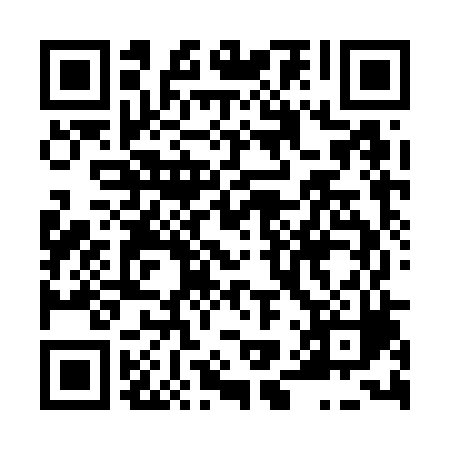 Prayer times for Zvonickov, Czech RepublicMon 1 Jul 2024 - Wed 31 Jul 2024High Latitude Method: Angle Based RulePrayer Calculation Method: Muslim World LeagueAsar Calculation Method: HanafiPrayer times provided by https://www.salahtimes.comDateDayFajrSunriseDhuhrAsrMaghribIsha1Mon2:435:011:116:449:2111:312Tue2:435:011:116:449:2111:313Wed2:445:021:116:449:2011:314Thu2:445:031:126:449:2011:315Fri2:445:041:126:449:1911:316Sat2:455:041:126:449:1911:317Sun2:455:051:126:439:1811:318Mon2:465:061:126:439:1811:309Tue2:465:071:126:439:1711:3010Wed2:475:081:126:439:1611:3011Thu2:475:091:136:429:1611:3012Fri2:485:101:136:429:1511:2913Sat2:485:111:136:419:1411:2914Sun2:495:121:136:419:1311:2915Mon2:495:141:136:419:1211:2816Tue2:505:151:136:409:1111:2817Wed2:505:161:136:409:1011:2818Thu2:515:171:136:399:0911:2719Fri2:515:181:136:389:0811:2720Sat2:525:201:136:389:0711:2621Sun2:525:211:136:379:0611:2622Mon2:535:221:146:369:0411:2523Tue2:535:231:146:369:0311:2524Wed2:545:251:146:359:0211:2425Thu2:545:261:146:349:0011:2426Fri2:555:271:146:338:5911:2327Sat2:555:291:146:338:5811:2228Sun2:565:301:146:328:5611:2229Mon2:565:321:136:318:5511:2130Tue2:575:331:136:308:5311:2031Wed2:585:341:136:298:5211:17